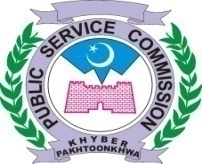 INTERVIEW PROGRAMME FOR THE MONTH OF SEPTEMBER, 2021PANEL – IPANEL – IIPANEL – IIIBY ORDER OF THE CHAIRMAN PSCNo. PSC / DR / int / 09/ SEP-2021							Dated:13.08.2021							                              	       Copy to the:-	NOTE:	No change in this schedule will be made without approval of the Hon’ble Chairman PSC.Concerned Assistants and Superintendents will issue interview call letters to all eligible candidates 15 days before the interview as per our Regulation No. 27(a). Full number of candidates as ordered in interview programme may be called daily for interview and if less candidates remained against many days, then all should be adjusted on last day.DIRECTOR RECRUITMENTSEPTEMBER, 2021SEPTEMBER, 2021SEPTEMBER, 2021SEPTEMBER, 2021SEPTEMBER, 2021Post(s)Advt. No.Advt. No.CandidatesDealing SuperintendentMTWTHF--12-(09) Assistant Directors Technical (Mining Engineer) (BPS-17) in Directorate General of Mines and Minerals Development.(09) Assistant Directors Technical (Mining Engineer) (BPS-17) in Directorate General of Mines and Minerals Development.03/2021.Sr. 7110 dailyMr. Iftikhar Bangash67---(09) Assistant Directors Technical (Mining Engineer) (BPS-17) in Directorate General of Mines and Minerals Development.(09) Assistant Directors Technical (Mining Engineer) (BPS-17) in Directorate General of Mines and Minerals Development.03/2021.Sr. 7110 dailyMr. Iftikhar BangashSEPTEMBER, 2021SEPTEMBER, 2021SEPTEMBER, 2021SEPTEMBER, 2021SEPTEMBER, 2021Post(s)Advt. No.Advt. No.CandidatesDealing SuperintendentMTWTHF----10(01) Associate Professor Psychiatry (BPS-19) (Leftover) in Saidu Medical College Swat.(01) Associate Professor Psychiatry (BPS-19) (Leftover) in Saidu Medical College Swat.03/2021,Sr. 1001 in allMr. Tanveer Musharraf----10(01) Associate Professor Chemical Pathology (BPS-19) in Saidu Medical College Swat.(01) Associate Professor Chemical Pathology (BPS-19) in Saidu Medical College Swat.03/2021,Sr. 1103 in all//13----(01) Associate Professor Forensic Medicine (BPS-19) Leftover in Saidu Medical College Swat.(01) Associate Professor Forensic Medicine (BPS-19) Leftover in Saidu Medical College Swat.03/2021,Sr. 3101 in all//13----(01) Associate Professor Physiology (BPS-19) in Saidu College of Dentistry Saidu Sharif Swat.(01) Associate Professor Physiology (BPS-19) in Saidu College of Dentistry Saidu Sharif Swat.03/2021,Sr. 2102 in all//-14---(01) Associate Professor Bio Chemistry (BPS-19) in Saidu College of Dentistry Saidu Sharif Swat(01) Associate Professor Bio Chemistry (BPS-19) in Saidu College of Dentistry Saidu Sharif Swat03/2021,Sr. 2203 in all//-14---(01) Associate Professor Pharmacology (BPS-19) in Saidu College of Dentistry Saidu Sharif Swat(01) Associate Professor Pharmacology (BPS-19) in Saidu College of Dentistry Saidu Sharif Swat03/2021,Sr. 2303 in all//--15--(01) Associate Professor Pathology (BPS-19) in Saidu College of Dentistry Saidu Sharif Swat(01) Associate Professor Pathology (BPS-19) in Saidu College of Dentistry Saidu Sharif Swat03/2021,Sr. 2404 in all//--15--(01) Professor Forensic Medicine (BPS-20) (Leftover) in Saidu Medical College Swat.(01) Professor Forensic Medicine (BPS-20) (Leftover) in Saidu Medical College Swat.03/2021,Sr. 2904 in all//---16-(01) Associate Professor Ophthalmology (BPS-19) (Leftover) in Saidu Medical College Swat. (01) Associate Professor Ophthalmology (BPS-19) (Leftover) in Saidu Medical College Swat. 03/2021,Sr. 5401 in all//---16-(01) Assistant Professor Cardiothoracic (BPS-18) (Leftover) in saidu Medical College Swat.(01) Assistant Professor Cardiothoracic (BPS-18) (Leftover) in saidu Medical College Swat.03/2021,Sr. 1205 in all//----17(01) Assistant Professor Medical Education (BPS-18) (Leftover) in Saidu Medical College Swat.(01) Assistant Professor Medical Education (BPS-18) (Leftover) in Saidu Medical College Swat.03/2021,Sr. 1301 in all//----17(01) Assistant Professor Forensic Medicine (BPS-18) (Leftover) in Saidu Medical College Swat.(01) Assistant Professor Forensic Medicine (BPS-18) (Leftover) in Saidu Medical College Swat.03/2021,Sr. 3204 in all//20----(01) Assistant Professor Orthodontics (BPS-18) in Saidu College of Dentistry, Saidu Sharif Swat.(01) Assistant Professor Orthodontics (BPS-18) in Saidu College of Dentistry, Saidu Sharif Swat.03/2021,Sr. 4207 in all//-21---(01) Assistant Professor Oral Biology (BPS-18) in Saidu College of Dentistry, Saidu Sharif Swat.(01) Assistant Professor Oral Biology (BPS-18) in Saidu College of Dentistry, Saidu Sharif Swat.03/2021,Sr. 3605 in all//--22--(01) Assistant Professor Dental Material (BPS-18) in Saidu College of Dentistry, Saidu Sharif Swat.(01) Assistant Professor Dental Material (BPS-18) in Saidu College of Dentistry, Saidu Sharif Swat.03/2021,Sr. 3509 in all//---23-(01) Assistant Professor Community & Preventive Dentistry (BPS-18) in Saidu College of Dentistry, Saidu Sharif Swat.(01) Assistant Professor Community & Preventive Dentistry (BPS-18) in Saidu College of Dentistry, Saidu Sharif Swat.03/2021,Sr. 3307 in all//----24(01) Assistant Professor Periodontology (BPS-18) in Saidu College of Dentistry, Saidu Sharif Swat.(01) Assistant Professor Periodontology (BPS-18) in Saidu College of Dentistry, Saidu Sharif Swat.03/2021,Sr. 4004 in all//27----(01) Assistant Professor Oral Medicine (BPS-18) in Saidu College of Dentistry, Saidu Sharif Swat.(01) Assistant Professor Oral Medicine (BPS-18) in Saidu College of Dentistry, Saidu Sharif Swat.03/2021,Sr. 4107 in all//-28---(01) Assistant Professor Operative Or Restorative Or Conservative Dentistry (BPS-18) in Saidu College of Dentistry, Saidu Sharif Swat.(01) Assistant Professor Operative Or Restorative Or Conservative Dentistry (BPS-18) in Saidu College of Dentistry, Saidu Sharif Swat.03/2021,Sr. 3807 in all//--29--(01) Assistant Professor Community Medicine (BPS-18) in Saidu Medical College Swat.(01) Assistant Professor Community Medicine (BPS-18) in Saidu Medical College Swat.04/2021,Sr. 1809 in all//SEPTEMBER, 2021SEPTEMBER, 2021SEPTEMBER, 2021SEPTEMBER, 2021SEPTEMBER, 2021Post(s)Advt. No.Advt. No.CandidatesDealing SuperintendentMTWTHF----10(02) Male Librarian (Minority Quota) (BPS-17) In Elementary & Secondary Education Department. Leftover(02) Male Librarian (Minority Quota) (BPS-17) In Elementary & Secondary Education Department. Leftover07/2021Sr. 0505 in allMr. Noor Muhammad13----(01) Female Subject Specialist Physics (Disable Quota) (BPS-17) In Elementary & Secondary Education Department. Leftover(01) Female Subject Specialist Physics (Disable Quota) (BPS-17) In Elementary & Secondary Education Department. Leftover07/2021Sr. 0709 in allMr. Noor Muhammad-14---(03) Male Subject Specialist Chemistry (Minority Quota) (BPS-17) In Elementary & Secondary Education Department. Leftover(03) Male Subject Specialist Chemistry (Minority Quota) (BPS-17) In Elementary & Secondary Education Department. Leftover07/2021Sr. 0605 in allMr. Noor Muhammad--15--(01) Male Subject Specialist Statistics (BPS-17) (Leftover) (Minority Quota) in Elementary & Secondary Education Department.(01) Male Subject Specialist Statistics (BPS-17) (Leftover) (Minority Quota) in Elementary & Secondary Education Department.03/2021,Sr. 0202 in allMr. Noor Muhammad---16-(02) Male Subject Specialist History Cum Civics (BPS-17) (Minority Quota) Leftover in Elementary & Secondary Education Department(02) Male Subject Specialist History Cum Civics (BPS-17) (Minority Quota) Leftover in Elementary & Secondary Education Department03/2021,Sr. 0402 in allMr. Noor MuhammadPS to Chairman PSCPS to Member-I, II, III, IV, V, VI, VII, VIII & IX PSCPs To Secretary PSCPs To Director ExamsPs To Sr. PsychologistPS TO DD-I, II, ADMN,  IT & Psychologist.A.D-I, II, III, IV, IT & (R&C)All Dealing Supdts.All Dealing AssistantsOffice Order File